Link dan QR Code Course Survey Kursus Sem 1 2022/2023Tahun 1Tahun 2Tahun 3Tahun 4EAA110/2https://forms.office.com/r/A9gjuKj43M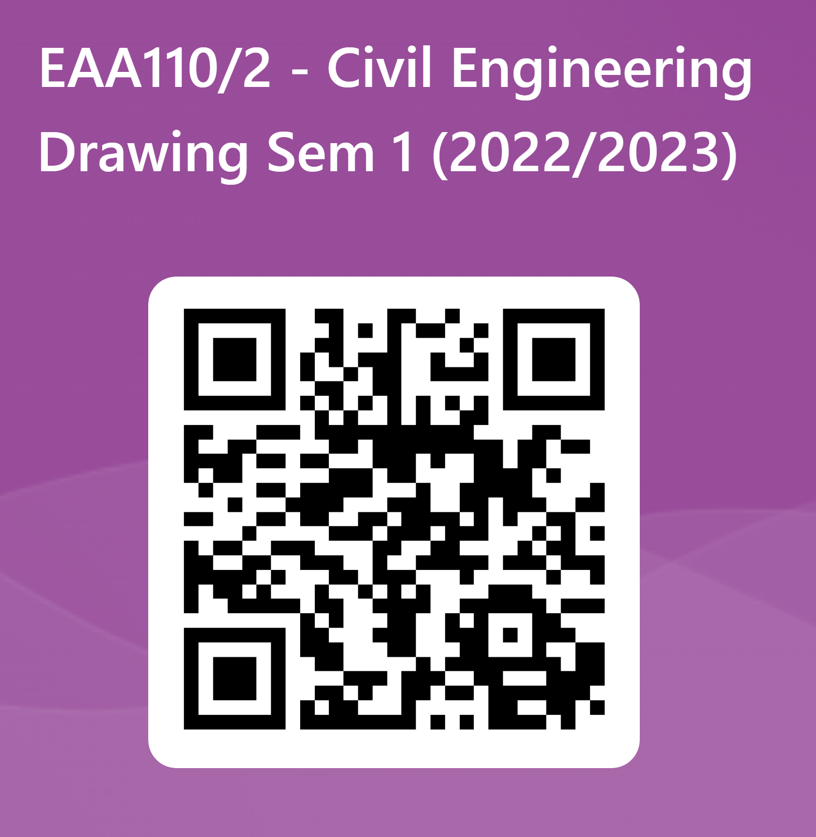 EAA111/2https://forms.office.com/r/Ai19mewZ84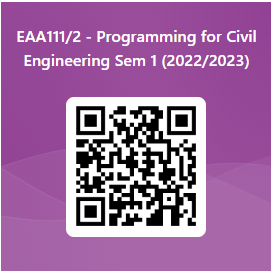 EAG141/2 https://forms.office.com/r/zyMrnJwAZy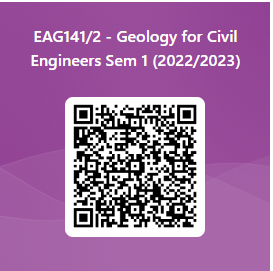 EAS151/3 https://forms.office.com/r/ueMgzYN2Cf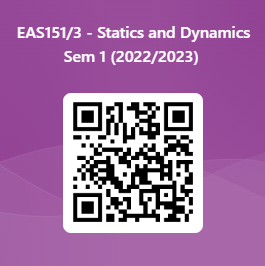 EAS153/3 https://forms.office.com/r/bDMRjPmUPc 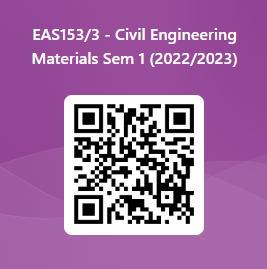 EAA204/2 https://forms.office.com/r/7GXZ57d6d6 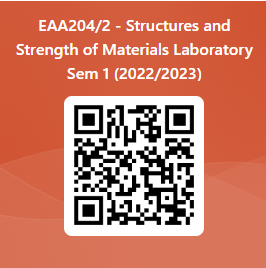 EAA211/2 https://forms.office.com/r/G3iJLeM2MR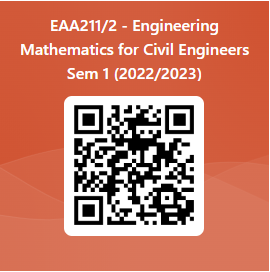 EAH221/3 https://forms.office.com/r/SBq1P5G1iz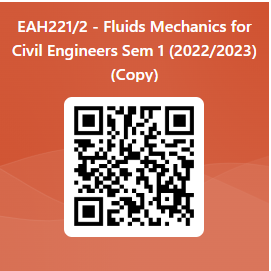 EAG245/3 https://forms.office.com/r/yM4jAeMqhB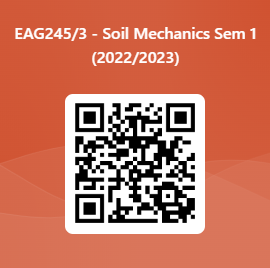 EAS253/3 https://forms.office.com/r/A4MNCzF1Yn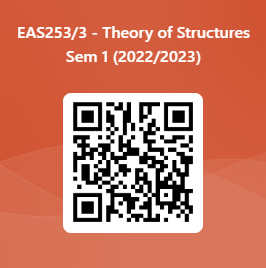 EAA273/2https://forms.office.com/r/ayZCEbk6CF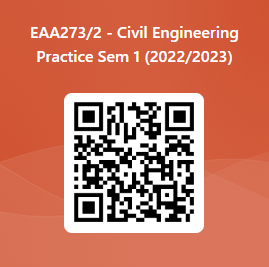 EAA305/2https://forms.office.com/r/9pMKpkWxXX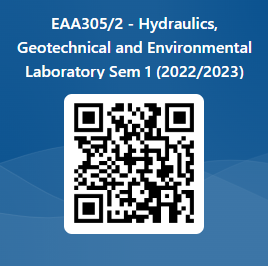 EAP315/3 https://forms.office.com/r/0sje7ns8Hf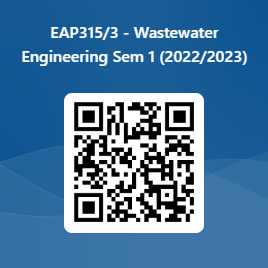 EAL337/3 https://forms.office.com/r/6USHaVvps0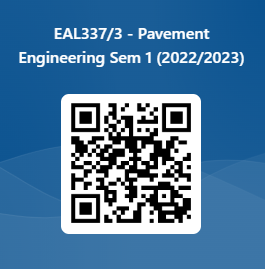 EAG345/3 https://forms.office.com/r/Qzj4UBx66n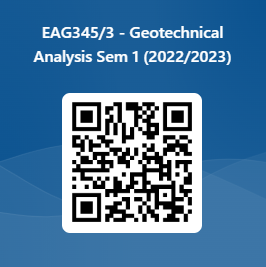 EAS353/3 https://forms.office.com/r/Rq7kuJX01y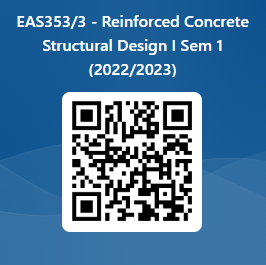 EUP222/3https://forms.office.com/r/H5VaVCszpJ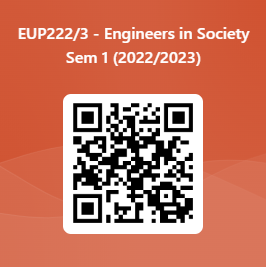 EAP415/2https://forms.office.com/r/6LPPVVxBQP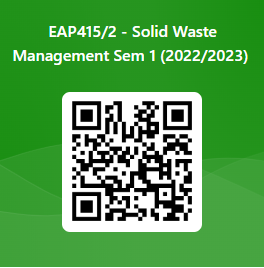 EAH417/2https://forms.office.com/r/bEnzaj2uvE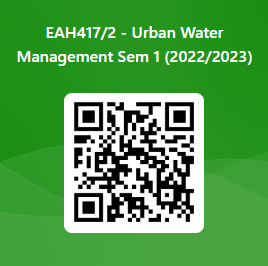 EAS457/2https://forms.office.com/r/ggCrHfRbrr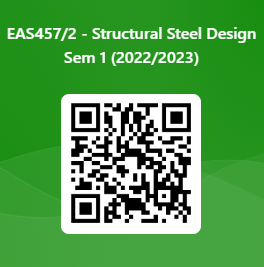 EAS451/2https://forms.office.com/r/7UFJLDET10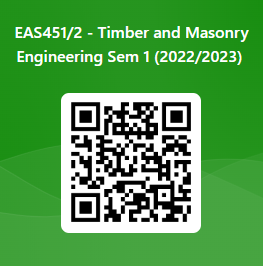 EAA483/2https://forms.office.com/r/3G6x8tGsHV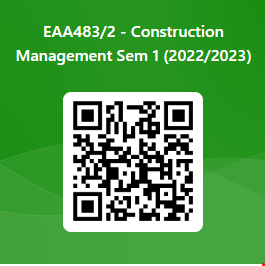 EAA485/2https://forms.office.com/r/1330XRnM8a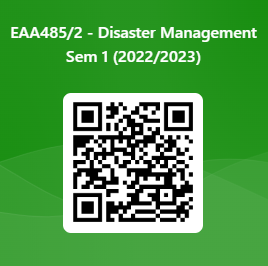 EAG444/2https://forms.office.com/r/pWBY6TtzJk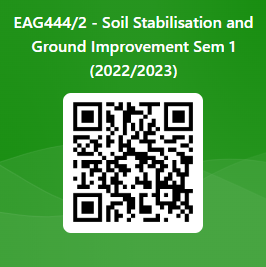 EAL431/2https://forms.office.com/r/uTiR9VSN3G 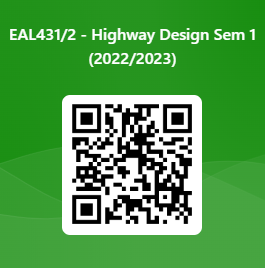 EAA495/4https://forms.office.com/r/SnT1F283VA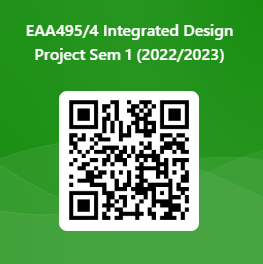 EAA492/6https://forms.office.com/r/y1q8zFQSaD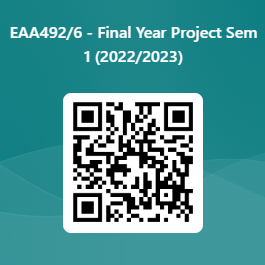 EAA371/5https://forms.office.com/r/zz6anfzK68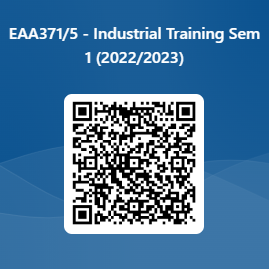 